2022溪流環境教育推廣簡章~友善看待自然的想法，會讓你看見更多自然~臺中市有一條生態豐富、樹木成林的溪流，她是城市裡的淨土-筏子溪。筏子溪，是都市裡連結藍綠網絡的路徑，溪哥、蝦虎棲息其中，更可以在台灣欒樹、榕樹林間看見聒噪的八哥、水丁香裡天然呆的草花蛇，提醒著我們，在大自然裡學習謙卑退讓並善心守護。想要接觸自然溪流，不用舟車勞頓到荒郊野外，親臨筏子溪，自然美景將盡收眼底。邀請大家一起來認識溪流環境，透過分享與體驗活動，讓守護河溪生態的種子萌芽茁壯。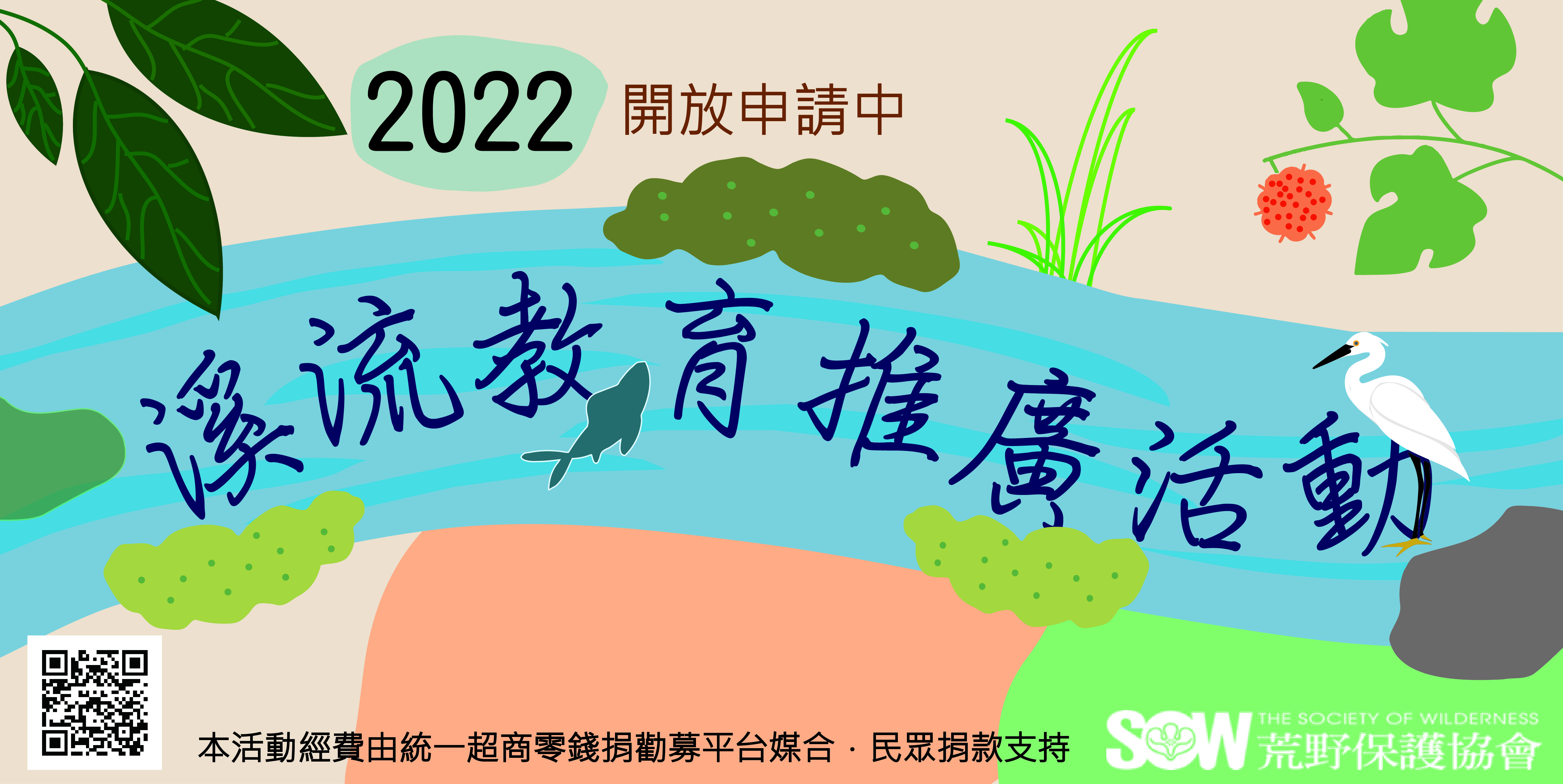 荒野保護協會台中分會從2019年７月開始，每個月兩次的筏子溪常態淨溪，2021年起開始走入校園，期望透過溪流推廣讓更多學生與老師能認識「筏子溪的美麗」~溪流環境教育要從小開始，我們透過分享與教具體驗，期待讓關心溪流的種子在校園中萌芽！本專案為免費活動，經費由「統一超商零錢捐勸募平台媒合，民眾捐款支持」場次有限額滿為止，申請表下載  https://pse.is/2022riverclassform來電(04) 2206-8468 , 或 E-mail 洽詢 : sowtc2020@gmail.com荒野保護協會環境教育推廣申請表-溪流環境教育專案感謝您的邀約！請於活動前20天提出申請，來電(04) 2206-8468 , 或 E-mail 洽詢 : sowtc2020@gmail.com。承辦人將於一週內致電回覆邀約注意事項！並盡力為您安排講師。講師名單與相關注意事項，將於課程前一週發E-mail《行前通知》，請協助配合課堂事項。如邀約日期無法成功配對講師，將在活動日一週前去電通知，請申請者協助更改日期或再邀約。※ 填表日期：      年     月        日邀請單位電    話                       ，轉分機 _______聯絡窗口手    機電子信箱場地地址訊息來源□荒野網站 □荒野快報 □朋友 □公文 □社群網站 □參加                   活動 □其它__________是否曾申請邀約：□是，曾邀約___________________________________________主題  □荒野網站 □荒野快報 □朋友 □公文 □社群網站 □參加                   活動 □其它__________是否曾申請邀約：□是，曾邀約___________________________________________主題  □荒野網站 □荒野快報 □朋友 □公文 □社群網站 □參加                   活動 □其它__________是否曾申請邀約：□是，曾邀約___________________________________________主題  注意事項本專案以推廣筏子溪溪流環境教育為目的活動期間：2022年7月~2023年3月底建議時間時段：第三、四節(10:30~12:00)，第五、六節(13:30~15:00)經費由「統一超商零錢捐勸募平台媒合，民眾捐款支持」，場次有限額滿為止同一班級僅限申請一次。因應疫情考量可調整為線上講座，申請後請洽承辦。本專案以推廣筏子溪溪流環境教育為目的活動期間：2022年7月~2023年3月底建議時間時段：第三、四節(10:30~12:00)，第五、六節(13:30~15:00)經費由「統一超商零錢捐勸募平台媒合，民眾捐款支持」，場次有限額滿為止同一班級僅限申請一次。因應疫情考量可調整為線上講座，申請後請洽承辦。本專案以推廣筏子溪溪流環境教育為目的活動期間：2022年7月~2023年3月底建議時間時段：第三、四節(10:30~12:00)，第五、六節(13:30~15:00)經費由「統一超商零錢捐勸募平台媒合，民眾捐款支持」，場次有限額滿為止同一班級僅限申請一次。因應疫情考量可調整為線上講座，申請後請洽承辦。溪流教育課程(單班)活動日期：民國   年   月   日(週     )    時    分 至    時    分，需兩節課(不含下課時間)活動日期：民國   年   月   日(週     )    時    分 至    時    分，需兩節課(不含下課時間)活動日期：民國   年   月   日(週     )    時    分 至    時    分，需兩節課(不含下課時間)溪流教育課程(單班)參加班級：       年         班，共       人參加班級：       年         班，共       人參加班級：       年         班，共       人溪流教育課程(單班)建議對象：大台中地區國小二~六年級學生。(以單一班級為單位提出申請)建議對象：大台中地區國小二~六年級學生。(以單一班級為單位提出申請)建議對象：大台中地區國小二~六年級學生。(以單一班級為單位提出申請)溪流教育課程(單班)活動內容：水水法子溪(含筏子溪生態分享與生態教具操作)活動內容：水水法子溪(含筏子溪生態分享與生態教具操作)活動內容：水水法子溪(含筏子溪生態分享與生態教具操作)溪流教育講座(建議：高年級)活動日期：民國   年   月   日(週     )    時    分 至    時    分，需1.5~2小時活動日期：民國   年   月   日(週     )    時    分 至    時    分，需1.5~2小時活動日期：民國   年   月   日(週     )    時    分 至    時    分，需1.5~2小時溪流教育講座(建議：高年級)參加人數：     人 (年齡層：    歲～    歲)參加人數：     人 (年齡層：    歲～    歲)參加人數：     人 (年齡層：    歲～    歲)溪流教育講座(建議：高年級)建議對象：大台中地區國小五~六年級學生或學校老師建議對象：大台中地區國小五~六年級學生或學校老師建議對象：大台中地區國小五~六年級學生或學校老師溪流教育講座(建議：高年級)活動內容：筏子溪之美活動內容：筏子溪之美活動內容：筏子溪之美邀請緣由及參加對象背景簡介：邀請緣由及參加對象背景簡介：邀請緣由及參加對象背景簡介：邀請緣由及參加對象背景簡介：場地狀況(請勾選)□有單槍投影機 +電腦 □麥克風 □簡報筆 □無線網路 □上課地點：____________________□有單槍投影機 +電腦 □麥克風 □簡報筆 □無線網路 □上課地點：____________________□有單槍投影機 +電腦 □麥克風 □簡報筆 □無線網路 □上課地點：____________________捐 款 荒 野由「統一超商零錢捐勸募平台」媒合支持場次金額：新台幣           0       元整(開立捐款收據，適用扣抵所得) ◎抬頭：______________________________由「統一超商零錢捐勸募平台」媒合支持場次金額：新台幣           0       元整(開立捐款收據，適用扣抵所得) ◎抬頭：______________________________由「統一超商零錢捐勸募平台」媒合支持場次金額：新台幣           0       元整(開立捐款收據，適用扣抵所得) ◎抬頭：______________________________處 理 結 果□已聯絡 □邀約成功 □邀約失敗 □已email行前通知 □可建檔  ※備註：                                                                           (此欄位為荒野內部填寫)□已聯絡 □邀約成功 □邀約失敗 □已email行前通知 □可建檔  ※備註：                                                                           (此欄位為荒野內部填寫)□已聯絡 □邀約成功 □邀約失敗 □已email行前通知 □可建檔  ※備註：                                                                           (此欄位為荒野內部填寫)